Mr. & Mrs. Smith4140 Maple StSmall Town, CA  90210Dear Mr. and Mrs. Smith:Facts about Expired ListingsDid you know that nearly 25% of all listings do not sell? The market rejects them. In other words, the market did not accept the marketing effort, the price, the condition, the location or a combination of these areas… maybe all four of them!The good news is that you control two of these four areas: Price and Condition. My team and I control one: Marketing Efforts.Before you attempt to sell again, I would like the opportunity to meet with you to discuss an entirely new selling strategy. I believe a fresh approach, renewed energy, and proven targeted marketing tactics will help reposition and sell your property quickly… at top price.I appreciate the opportunity to earn your business.Sincerely,Darryl DavisPower Agent RealtyExceeding Expectations… One Client at a Time.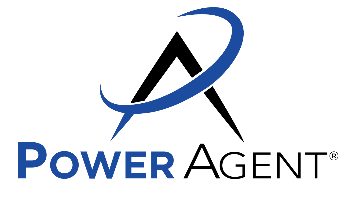 